Lied voor Jos Birkhoff 34 jaar voorzitter van de Bridge Gooiers   22 februari 2024Melodie 24 rozen van Toon Hermans 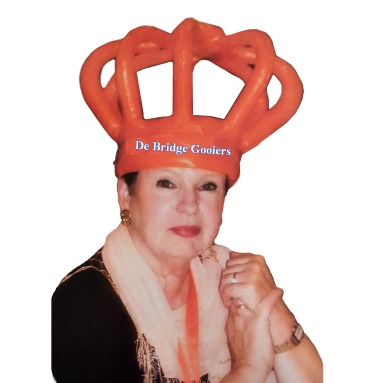 Naar de Bridge Gooiers met Lidy, Tom en JanBridgen met Con en Molly daar hield jij zo vanOok bridgepartijtjes thúis met bitterbállenDie liet men zich dan lekker welgevállenJij was een echte aanwinst, ja dat bleek al gáu(hau)wNu zingen wij dit liedje, zingen wij dit líedje, zingen wij dit liedje voor jou.La la la la la la la‘Twas vierendertig jaar gelee toen hét begonWant Harry vroeg toen of jij wilde, én ook kon:De Brídge Gooiers’ vóórzitter zíj(hij)nJou jáwoord vonden alle leden fíj(hij)nNu heel wat jaartjes voor ons allemaal in tou(hou)wAl vierendertig jaren, vierendertig járen, vieren dertig jaren: dé vrouw!La la la la la la la Een clubavond start met een bondig welkomstwoordOp zó’n manier dat echt geen mens zich daaraan stoortJe bridget competitief in de A-líj(hij)nEn met jouw partner Diny gaat dat fíj(hij)nJe schudt de hoge scores uit je mou(houóu)wNu nóg meer complimentjes, nóg meer compliméntjes, nóg meer complimentjes voor jouLa la la la la la laAl die jaren vriendelijk en zeer attentJa, wij Bridge Gooiers worden door jou verwend
Aanwézig, maar steeds óp de achtergró(hon)dGeen onvertogen woord komt uit jou mó(ho)ndEn altijd chic gekleed, want daaraan blíjf je tróu(hou)wJa wíj zijn echte fans, Jos, wij zijn echte fáns, Jos, wij zijn echte fans, Jos, van jou!La la la la la la laVoelt iemand zich niet lekker, dan sta jij al klaarDan bel je op, stuurt bloemen, steeds een fijn gebaarAls voorzitter treedt jíj af, da’s niet ‘fij (hij)nNa dé kei” zul jij nu erelid zij(hij)nBedankt voor al jouw inzet, ja, we stóppen nóu(hou)Hier vierendertig rozen, vierendertig rózen, vierendertig rozen voor Jou!La la la la la la la La la la la la la la